FICHA DE INSCRIPCION A TORNEOS OFICIALES LOCALES O PROVINCIALES – GIMNASIA ARTISTICA FEMENINA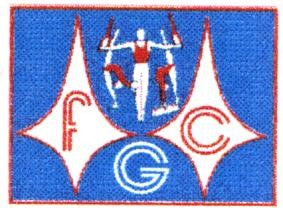 (Anexo 6)REFERENCIAS para llenar el formulario anexo 6POR NIVEL (1 al 9)Realizar la inscripción de las gimnastas agrupándolas por nivel iniciando desde nivel 1 y así sucesivamente.POR CATEGORÍA añadiendo el año de nacimiento y siguiendo el orden presentado a continuación:PRE MINI 2017PRE MINI 2016MINI 2015MINI 2014PRE INFANTIL 2013PRE INFANTIL 2012INFANTIL 2011INFANTIL 2010JUVENIL 2009JUVENIL 2008MAYOR 2007 -2006MAYOR hasta 2005 *Tener en cuenta de inscribir las gimnastas continuadas (juntas) del mismo año de nacimiento.*Se inscriben gimnastas de categoría pre mini hasta el nivel 2.Entrenador/a y juezDetallar nombre del entrenador/a a cargo de cada categoría/turno de cada nivel de competencia.Detallar nombre del juez que evalúa cada turno/categoría en cada nivel de competencia.Los Jueces y Entrenadores que se inscriban deberán estar registrados y autorizados por la institución a la que representan, en el sistema de gestión web de la FCG. De no estar registrados conforme a lo expresado, no podrá actuar en el evento.ACLARACIONESLos Gimnastas inscriptos en el presente formulario, quedan comprometidos en el pago de la tasa correspondiente de inscripción.El presente formulario debe ser enviado al correo o a los correos electrónicos consignados en las bases del torneo o invitación enviadas previamente desde la FCG a las Instituciones, teniendo plazo para su presentación hasta QUINCE DIAS antes de un evento provincial y TREINTA DIAS antes de un Torneo Nacional de Clubes , pudiendo ser rechazada la inscripción si no se respeta el plazo establecido.El pago del valor de las inscripciones deberá ser realizado al organizador o designado a tal fin, en el lugar del evento por el delegado de la institución participante, en moneda en efectivo, antes del inicio del programa del Torneo.Para el caso del abono de inscripciones a torneos, no se aceptarán pagos por vía bancaria.DATOS DELEGACIÓNDATOS DELEGACIÓNDATOS DELEGACIÓNDATOS DELEGACIÓNDATOS DELEGACIÓNDATOS DELEGACIÓNDATOS DELEGACIÓNN°GIMNASTADNIF. DE NACCATEGORÍANIVELEQDATOS DELEGACIÓN (continuación)DATOS DELEGACIÓN (continuación)DATOS DELEGACIÓN (continuación)DATOS DELEGACIÓN (continuación)N°ENTRENADOR/ADNINIVEL/CATEGORIA A CARGON°JUEZBREVETNIVEL/TURNO DE EVALUACIÓN